Ki & Ka: Kim Kadın Kim Koca (Ki & Ka)Gösterim Tarihi: 10 Haziran 2016Dağıtım: Mars Dağıtımİthalat: Bollywood RüzgarıFragman: https://www.youtube.com/watch?v=xhTfqJc9RkIYönetmen: R. BalkiOyuncular: Kareena Kapoor, Amitabh Bachchan, Arjun Kapoor, Rajat KapoorKonu:Kia, (Kareena Kapoor) her kadının çalışıp sadece evlerinde oturarak kocaları sayesinde hayatta kalmasına karşı çıkan başarılı bir iş kadını olmayı hedeflemektedir. Çandigarh’tan Delhi’ye uçakla gittiği sırada Kabir’le (Arjun Kapoor) tanışır. Kia, Kabir’in aynı annesi gibi bir “ev hanımı” olmayı hayal ederken bir iş adamı olmak için kendini yormak istemediğini öğrenirken aslında babasının mirasını ve izlediği kariyer yolunu kesinlikle reddeden, son derece başarılı bir müteahhidin (Rajit Kapoor) oğlu olduğunu da fark eder.
Firuzan Koçak
Film Dağıtım Pazarlama Müdürü
Mars Cinema Group

a.Dereboyu Cad. Ambarlıdere Yolu No:4 Kat:1 Ortaköy-Beşiktaş
t.0212 978 00 00
t.0212 978 MARS
f.0212 270 55 58
www.marscinemagroup.com.tr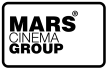 